Об утверждении состава комиссии по предупреждению и ликвидации чрезвычайных ситуаций и обеспечению пожарной безопасности на территории муниципального образования «Краснинский район»Смоленской областиВ соответствии с Положением  о  Комиссии по предупреждению и ликвидации чрезвычайных ситуаций и обеспечению пожарной безопасности на территории района, утвержденным Постановлением Главы муниципального образования «Краснинский район» Смоленской области от 10.05.2007 года № 180:  Утвердить прилагаемый состав комиссии по предупреждению и ликвидации чрезвычайных ситуаций и обеспечению пожарной безопасности на территории муниципального образования «Краснинский район» Смоленской области.Распоряжение Администрации муниципального образования «Краснинский район» Смоленской области  от 04.02.2019 года №37-р «Об утверждении состава комиссии по предупреждению и ликвидации чрезвычайных ситуаций и обеспечению пожарной безопасности на территории муниципального образования «Краснинский район» Смоленской области  считать утратившим силу.Глава муниципального образования
«Краснинский район»Смоленской области		                                                              С.В. Архипенков	                              									 . 2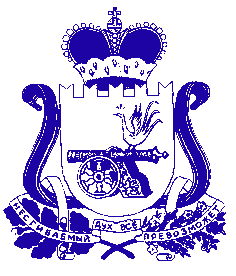 АДМИНИСТРАЦИЯ МУНИЦИПАЛЬНОГО ОБРАЗОВАНИЯ «КРАСНИНСКИЙ РАЙОН»  СМОЛЕНСКОЙ ОБЛАСТИР А С П О Р Я Ж Е Н И Еот 08.07.2019 № 279-рУтвержден     распоряжением Администрации муниципального образования«Краснинский район» Смоленской области от 08.07.2019  № 279-р    Составкомиссии по предупреждению и ликвидации чрезвычайных ситуаций и
обеспечению пожарной безопасности на территории муниципального
образования «Краснинский район» Смоленской областиГерасимов А.В.- заместитель Главы муниципального образования «Краснинский район» Смоленской области, председатель комиссии;Романов Н.И.- Главный специалист Администрации муниципального образования «Краснинский район» Смоленской области, заместитель председателя комиссии;Морозова С.Г.Члены комиссии:Члены комиссии:Исаченков М.А.- начальник отдела городского хозяйства Администрации муниципального образования «Краснинский район»Смоленской  области;Аникина Л.А.- начальник отдела сельского хозяйства Администрации муниципального образования «Краснинский район» Смоленской области;Шендалев В.А.- директор МУП «Коммунальщик»;Нестеренкова Т.И.- начальник Финансового управления Администрации муниципального образования «Краснинский район»;Прудников Ю.А.- начальник 32ПСЧ ФГКУ ОФПС по Смоленской области (по согласованию);Егоров А.В. -  начальник ОНД и ПР Краснинского района Управления надзорной деятельности и профилактической работы ГУ МЧС России по Смоленской области (по согласованию);Мешков В.В. - начальник Краснинского РЭС филиала ПАО «МРСК Центра Смоленскэнерго» (по согласованию);Болоткин Ю.Е. -  заместитель директора - начальник Краснинского филиала СОГБУ «Смоленскавтодор» (по согласованию);Садовская Н.Д.-   начальник Краснинского филиала ОГБУВ «Госветслужба» (по согласованию);Демьянов А.С. -  старший участковый уполномоченный полиции группы участковых уполномоченных полиции и по делам несовершеннолетних   отделения полиции по Краснинскому району МО МВД России «Руднянский» (по согласованию);Макаров Н.В. - начальник Краснинской газовой службы АО «Газпром Газораспределение Смоленск» (по согласованию);Муравьев Г.К. - ведущий инженер ЛТЦ ПАО «Ростелеком» п.Красный  (по согласованию);Ярунова С.В. -  главный врач ОГБУЗ «Краснинская ЦРБ» (по согласованию).